С ЛЮБОВЬЮ К ДЕТЯМ 

Активисты РДДМ "Движение первых" посетили с экскурсией д/с "Вишенка" и побеседовали с младшим воспитателем Натальей Лазутиной, в рамках акции "Все профессии важны", посвящённой Международному дню весны и труда.

Наталья, является мамой нашей студентки группы АФК-09/21Алины Лазутиной, она с удовольствием встретилась с активистами и рассказала о своей профессии. В должности Наталья работает уже 25 лет и она с удовольствием спешит с утра к детям  в группу.

Практически каждого выпустившего воспитанника Наталья помнит и с трепетом  рассказывает о них, ведь, как и воспитатели они вносят весомую лепту в воспитании детей в детском саду .

#СоветникСПО72 #Навигаторыдетства72 #СПО72 #Агропедколледж #ГАПК #Голышмановскийгородскойокруг
#РДДМГолышманово #РДДМ72 #ДвижениеПервых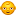 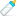 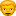 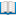 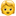 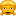 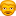 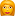 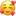 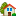 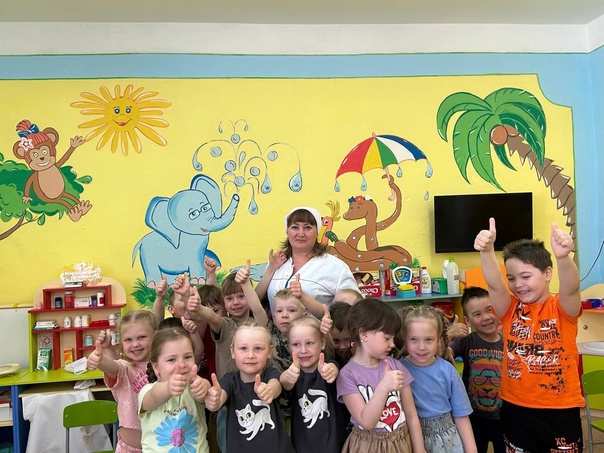 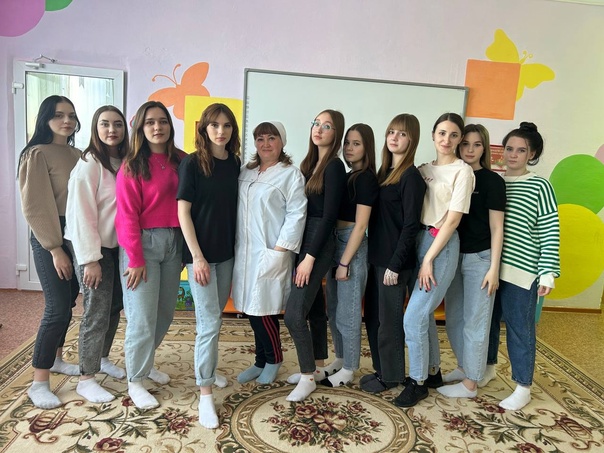 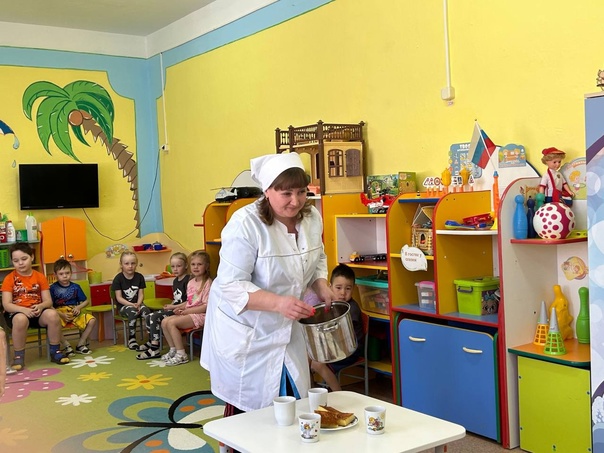 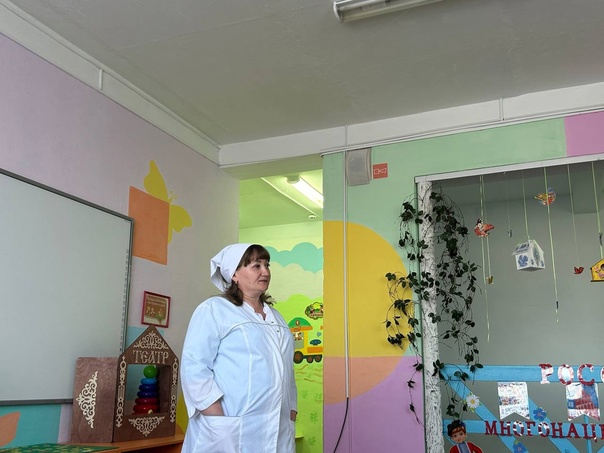 